Необходимые параметры дома 4 на 9 м с терассой 9 на 2 м: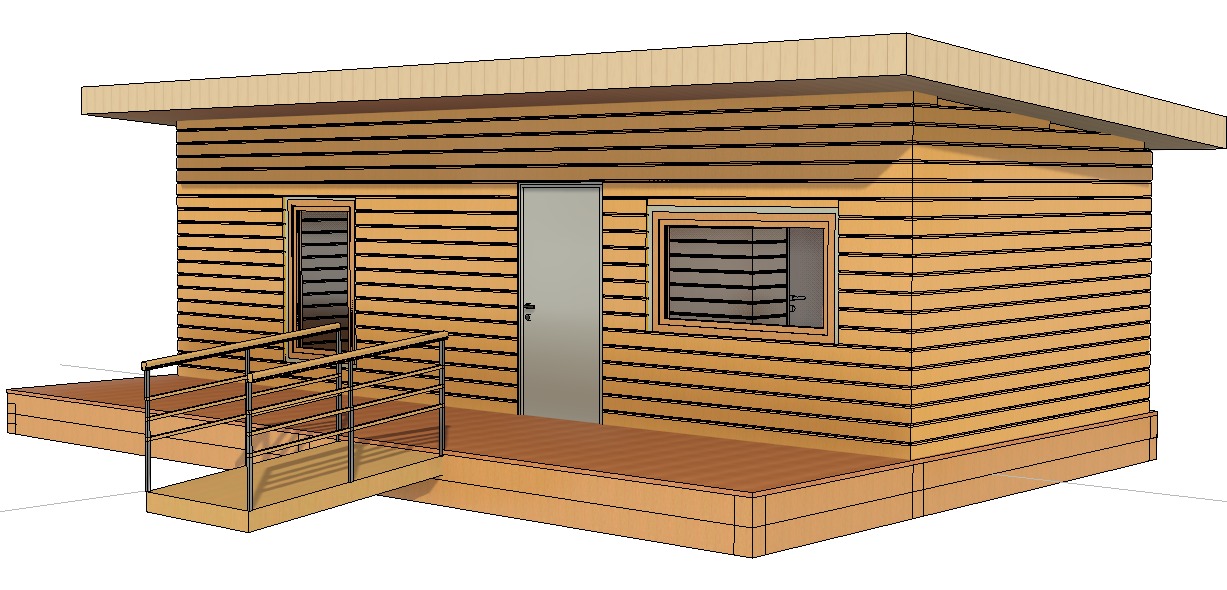 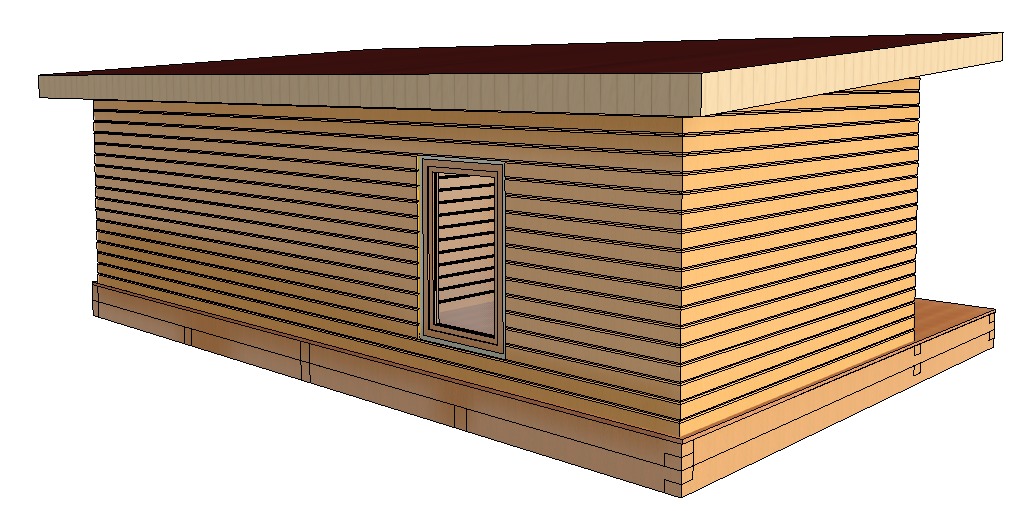 Планировка 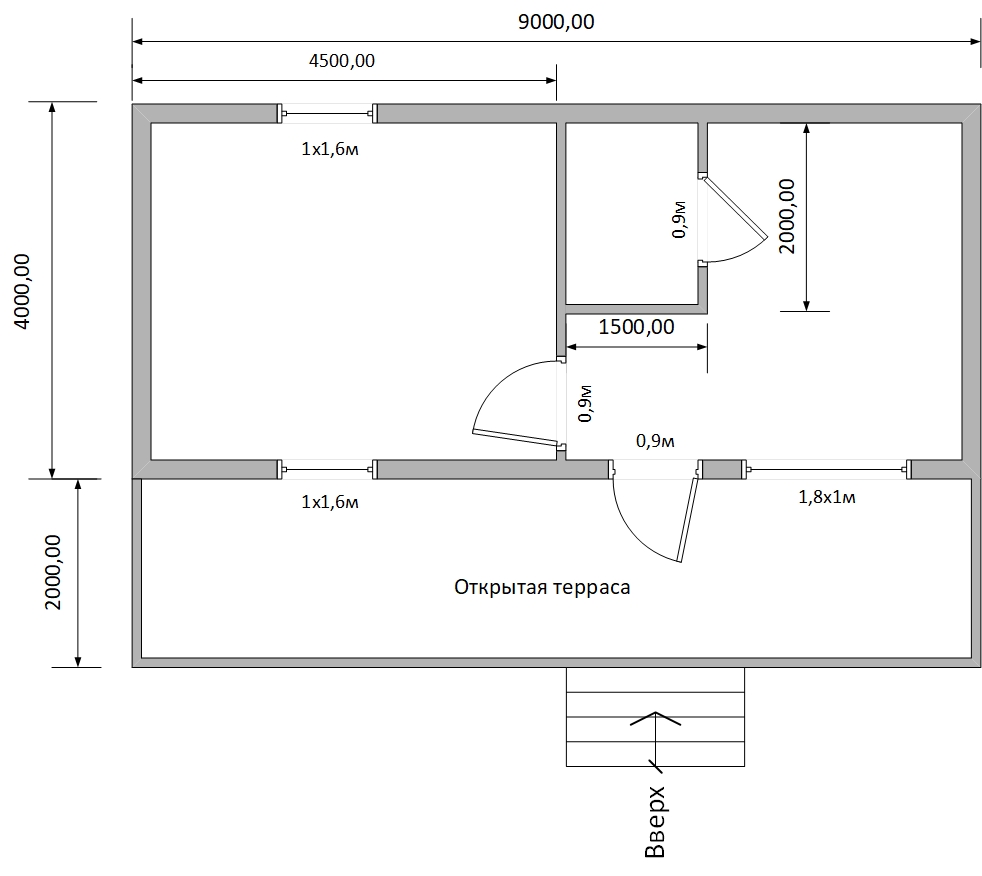 ОснованиеОба ряда 150х150мм (камерной сушки)Лаги пола50х150мм (камерной сушки) и 100х150мм (камерной сушки) Несущие стены40х150мм (камерной сушки)Перегородки 1-го этажа40х100мм (камерной сушки)Потолочное перекрытие40х150мм (камерной сушки)Высота потолка2,4мСтропильная система40х150мм (камерной сушки)Крышаодноскатнаяс подъёмом 0,6-0,7м, выступ крыши по длине террасы 85-90см(от стены).Обрешетка20х100мм (камерной сушки) Кровельный материалпокрытие «Ондулин» серыйПоднебесники, свесы крыши, углы домаУглы дома, поднебесники по фронтонам и свес крыши по длине ската  45-50 см, обшить вагонкой хвойных пород (камерной сушки)Полы черновые 1-го этажа18-22мм (камерной сушки)Полы чистовыеШпунтованная доска 36мм.(камерной сушки). В санузле чистовой пол из доски 20х100мм (камерной сушки), сделать под уклон (слив в одну точку)..Утепление половРулонный утеплитель (Кнауф), утепление пола– 150мм. Проложить ветрозащиту Наноизол А для наружных работ и пароизоляция Наноизол В для внутренних работ.Утепление потолков и отделкаПотолки в доме подшить горизонтально, вагонкой (камерной сушки) 12,5-16мм толщиной, хвойных пород, утепление (рулонный утеплитель «Кнауф» 150мм.) пароизоляция Наноизол В для внутренних работ.Стены и перегородки утепление стен в 150 мм., перегородок в 100мм. Плитный утеплитель РоквулЛайтБаттс (или аналог), стены обшить вагонкой хвойных пород (камерной сушки) по пароизоляции Наноизол В.ПлинтусовкаНа чистовом полу, потолке и углах, устанавить плинтус хвойных пород.Отделка дома с наружиНесущие стены дома, фронтоны зашить имитацией бруса 120-190мм (камерной сушки) хвойных пород,ОкнаОкна ПВХ, москитные сетки, фурнитура, подоконники и отливы закажем лично за свой счет, размеры: 1,0х1,6м – (2шт.), 1,8х1м – (1шт), ДвериВходная металлическая утепленная Терраса и пандусОткрытая терраса без крыши, столбов и ограждений, размер террасы 2х9м. ВентиляцияВо фронтонах установить вентиляционные решеткиВ комнате смонтировать приточный вентиляционный клапан в стену